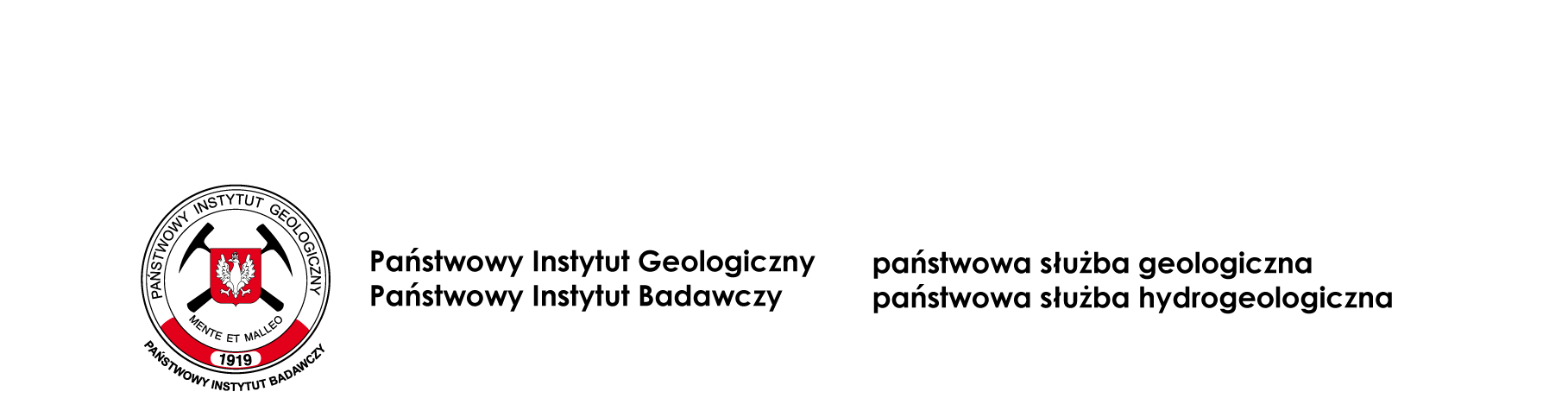 Załącznik nr 2 do zapytania ofertowego.................................................................(pieczęć Wykonawcy lub Wykonawcówubiegających się wspólnie o udzielenie zamówienia)		Do: PAŃSTWOWY INSTYTUT GEOLOGICZNY							- PAŃSTWOWY INSTYTUT BADAWCZY							UL. RAKOWIECKA 4, 00-975 WARSZAWAOFERTAMy, niżej podpisani………………………………………………………………………………………………………….…………………………działając w imieniu i na rzecz:…………………………………………………………………………………………….………………………………….…w odpowiedzi na ogłoszenie nr EZP.26.218.2021 (CRZP/26/1694,1695/2021) dotyczące: Usługi monitoringu oraz konserwacji i serwisu lokalnych systemów alarmowych wraz z usługą grupy interwencyjnej 
w obiektach PIG-PIB w Szczecinie i Dziwiu, składamy niniejszą ofertę.Oferujemy realizację przedmiotu zamówienia za cenę (obejmującą wszystkie koszty związane z należytym wykonaniem przedmiotu zamówienia, na warunkach określonych w zapytaniu ofertowym, za cenę) dla:Części 1* – Usługa monitoringu, konserwacji i serwisu lokalnego systemu alarmowego wraz z usługą grupy interwencyjnej w Oddziale Pomorskim PIG-PIB w Szczecinie przy ul. Wieniawskiego 20, za cenę:netto…………..…zł,  brutto…………..…zł,  wyliczoną zgodnie z poniższą tabelą.Części 2* – Usługa monitoringu, konserwacji i serwisu lokalnego systemu alarmowego wraz z usługą grupy interwencyjnej w obiekcie stacji monitoringu geodynamicznego PIG-PIB w Dziwiu, za cenę:netto…………..…zł,  brutto…………..…zł,  wyliczoną zgodnie z poniższą tabelą.Zobowiązujemy się wykonać przedmiot zamówienia w terminie od dnia 01.01.2022 r. od godz. 00:00 do dnia 31.03.2024 r. do godz. 23:59.Oświadczamy, że posiadamy aktualną koncesję w zakresie ochrony osób i mienia zgodnie z ustawą z dnia 22.08.1997 r. o ochronie osób i mienia (t.j. Dz. U. z 2020 r., poz. 838, z późn. zm.) o numerze ………………..Zamówienie zrealizujemy:	bez udziału podwykonawców;	z udziałem niżej wskazanych podwykonawcówUważamy się za związanych niniejszą ofertą 60 dni od upływu terminu składania ofert. W razie wybrania naszej oferty zobowiązujemy się do podpisania umowy na warunkach określonych przez strony oraz w miejscu i terminie określonym przez Zamawiającego przy uwzględnieniu zapisów projektu umowy załączonego do Zapytania ofertowego.Oświadczamy, że wypełniliśmy obowiązki informacyjne przewidziane w art. 13 lub art. 14 
rozporządzenia Parlamentu Europejskiego i Rady (UE) 2016/679 z dnia 27 kwietnia 2016 r. w sprawie ochrony osób fizycznych w związku z przetwarzaniem danych osobowych i w sprawie swobodnego przepływu takich danych oraz uchylenia dyrektywy 95/46/WE (ogólne rozporządzenie o ochronie danych) (Dz. Urz. UE L 119 z 2016 r.,) wobec osób fizycznych, od których dane osobowe bezpośrednio lub pośrednio pozyskałem 
w celu ubiegania się o udzielenie zamówienia publicznego w niniejszym postępowaniu.Załącznikami do niniejszego formularza są:………………………………………………………………………Osoba uprawniona do kontaktów z Zamawiającym: ……………………………………………………….…,                                                                                                                       (imię i nazwisko)tel. ……………………………..……, e-mail ……………………………………….….…………………................................, dnia .............................               		..........................................................podpis Wykonawcy 
lub upoważnionego przedstawiciela Wykonawcy*jeśli dotyczyLpPrzedmiot zamówieniaIlośćCena jednostkowa netto złWartość nettozłKwota VATCena bruttozłabcde = (c x d)fg = (e + f)1Usługa monitoringu systemów (ryczałt za 1 m-c)27 m-cy2Usługa konserwacji (ryczałt 1 raz na kwartał)93Przyjazd grupy interwencyjnej do „fałszywego” alarmu (powyżej 1 zdarzenia w miesiącu)15Wystawienie tymczasowego posterunku doraźnej grupy ochrony fizycznej i nadzorowanie obiektu w przypadku nie stwierdzenia śladów włamania (opłata za każdą rozpoczętą godzinę, ponad pierwsza godzinę)10Razem:Razem:Razem:Razem:LpPrzedmiot zamówieniaIlośćCena jednostkowa netto złWartość nettozłKwota VATCena bruttozłabcde = (c x d)fg = (e + f)1Usługa monitoringu systemów (ryczałt za 1 m-c w tym za jeden przyjazd do fałszywego alarmu w miesiącu)27 m-cy2Usługa konserwacji (ryczałt 1 raz na kwartał)93Przyjazd grupy interwencyjnej do „fałszywego” alarmu (powyżej 1 zdarzenia w miesiącu)14Wystawienie tymczasowego posterunku doraźnej grupy ochrony fizycznej i nadzorowanie obiektu w przypadku nie stwierdzenia śladów włamania (opłata za każdą rozpoczętą godzinę, ponad pierwsza godzinę)10Razem:Razem:Razem:Razem:Lp.Firma podwykonawcyCzęść zamówienia, której wykonanie Wykonawca zamierza powierzyć podwykonawcy1.…